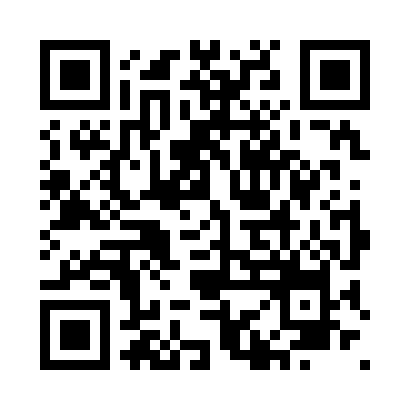 Prayer times for Balzac, Alberta, CanadaWed 1 May 2024 - Fri 31 May 2024High Latitude Method: Angle Based RulePrayer Calculation Method: Islamic Society of North AmericaAsar Calculation Method: HanafiPrayer times provided by https://www.salahtimes.comDateDayFajrSunriseDhuhrAsrMaghribIsha1Wed4:126:071:336:409:0010:562Thu4:096:061:336:419:0110:583Fri4:066:041:336:429:0311:014Sat4:036:021:336:439:0411:045Sun4:016:001:336:449:0611:066Mon3:585:591:336:459:0811:097Tue3:555:571:336:469:0911:128Wed3:525:551:336:479:1111:159Thu3:495:531:326:489:1211:1710Fri3:465:521:326:499:1411:2011Sat3:435:501:326:509:1511:2312Sun3:415:491:326:519:1711:2513Mon3:405:471:326:529:1811:2614Tue3:395:461:326:539:2011:2615Wed3:395:441:326:539:2111:2716Thu3:385:431:326:549:2311:2817Fri3:375:411:326:559:2411:2918Sat3:365:401:336:569:2611:2919Sun3:365:391:336:579:2711:3020Mon3:355:381:336:589:2811:3121Tue3:355:361:336:589:3011:3122Wed3:345:351:336:599:3111:3223Thu3:345:341:337:009:3211:3324Fri3:335:331:337:019:3411:3425Sat3:335:321:337:019:3511:3426Sun3:325:311:337:029:3611:3527Mon3:325:301:337:039:3711:3628Tue3:315:291:337:049:3911:3629Wed3:315:281:347:049:4011:3730Thu3:305:271:347:059:4111:3731Fri3:305:261:347:069:4211:38